30/07/2022BionexoResultado da Tomada de PreçosNº20220508E207HEMU"O Instituto de Gestão e Humanização – IGH, entidade de direito privado e sem fins lucrativos,classificado como Organização Social, vem tornar público o Resultado da Tomada de Preço, coma finalidade de adquirir bens, insumos ou serviços para o HEMU - Hospital Estadual da Mulher,com endereço à Av. Perimetral, s/n, Qd. 37, Lt. 14, sala 01, Setor Coimbra, Goiânia/GO, CEP:74.530-020.Objeto: ALMOXARIFADOTipo de Compra: PEDIDO EMERGENCIAL FECHADO VIA PORTAL BIONEXOGoiânia 05 de agosto de 2022"Bionexo do Brasil LtdaRelatório emitido em 30/07/2022 12:30CompradorIGH - Hospital Materno Infantil (11.858.570/0002-14)AV. PERIMETRAL, ESQUINA C/ RUA R7, SN - SETOR COIMBRA - GOIÂNIA, GO CEP: 74.530-020Relação de Itens (Confirmação)Pedido de Cotação : 230295258COTAÇÃO Nº 19142 - ALMOXARIFADO - HMI JULHO 2022Frete PróprioObservações: HMI OBSERVAÇÕES: *PAGAMENTO: Somente a prazo e por meio de depósito em conta PJ dofornecedor. *FRETE: Só serão aceitas propostas com frete CIF e para entrega no endereço: RUA R7 C/ AVPERIMETRAL, SETOR COIMBRA, Goiânia/GO CEP: 74.530-020, dia e horário especificado. *CERTIDÕES: AsCertidões Municipal, Estadual de Goiás, Federal, FGTS e Trabalhista devem estar regulares desde a data daemissão da proposta até a data do pagamento. *REGULAMENTO: O processo de compras obedecerá aoRegulamento de Compras do IGH, prevalecendo este em relação a estes termos em caso de divergência.Tipo de Cotação: Cotação EmergencialFornecedor : Todos os FornecedoresData de Confirmação : TodasFaturamentoMínimoValidade daPropostaCondições dePagamentoFornecedorPrazo de EntregaFrete ObservaçõesCirurgica Goiania EireliGOIÂNIA - GOMarcelo Simoes Gusmao - (62)4 dias apósconfirmação1R$ 500,000016/07/202230 ddlCIFnull99161-4121diretor@cirurgicagoiania.com.brMais informaçõesProgramaçãode EntregaPreçoUnitário FábricaPreçoValorTotalProduto CódigoFabricante Embalagem Fornecedor Comentário JustificativaRent(%) QuantidadeUsuárioCOLCHAOHOSP.REVEST.COLCHAOHOSP.REVEST.Rosana DeOliveiraMouraCirurgicaGoianiaEireliCOURVIN190x80x10EM COURVINR$R$R$1COURVIN 40243-UND-5 Unidade1.90X0.80 -ORTOFLEX-349,0000 0,00001.745,00001.90X0.80-26/07/202216:50UNIDADEORTOFLEXTotalParcial:R$55.0.01.745,0000Total de Itens da Cotação: 1Total de Itens Impressos: 1TotalGeral:R$1.745,0000Clique aqui para geração de relatório completo com quebra de páginahttps://bionexo.bionexo.com/jsp/RelatPDC/relat_adjudica.jsp1/1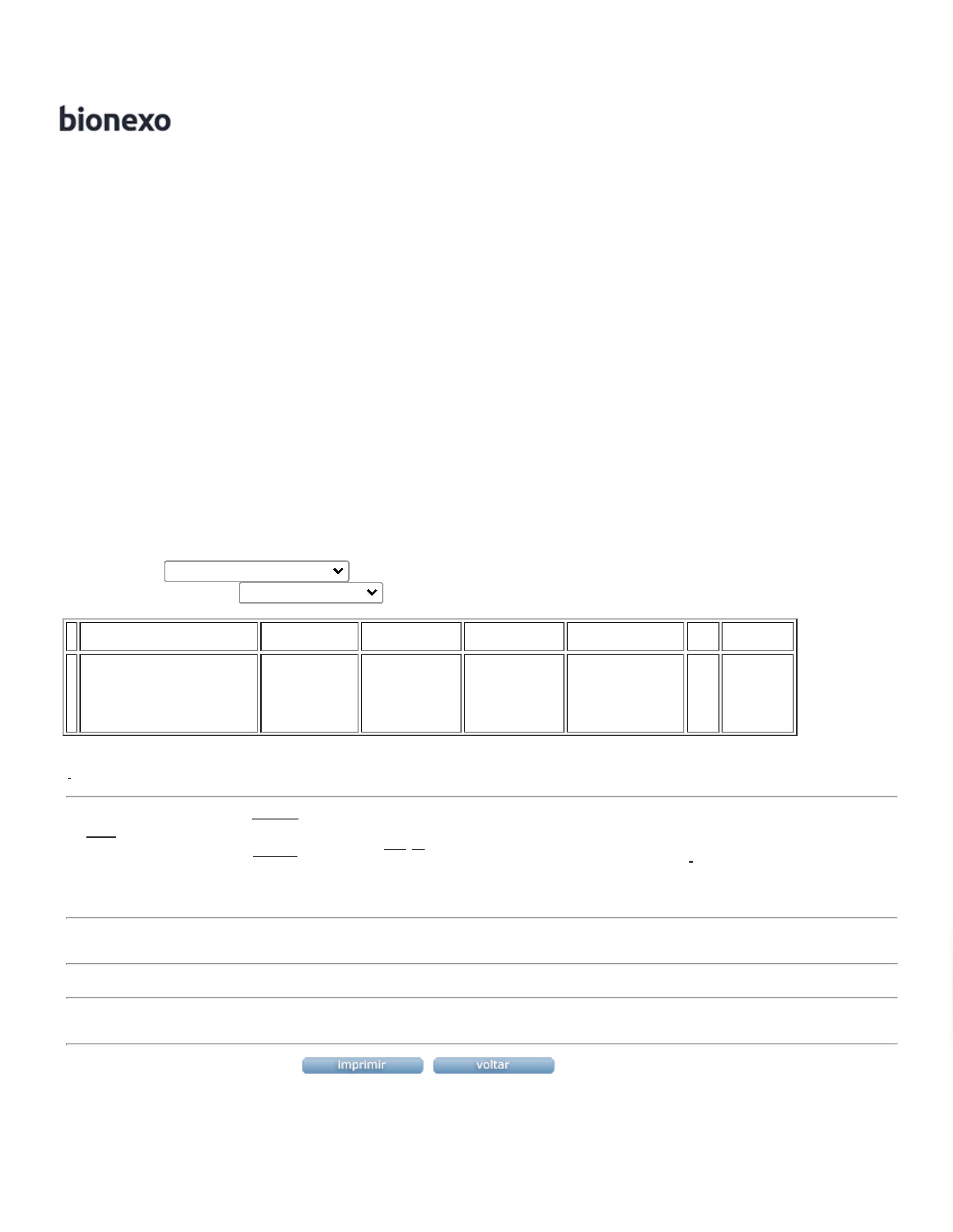 